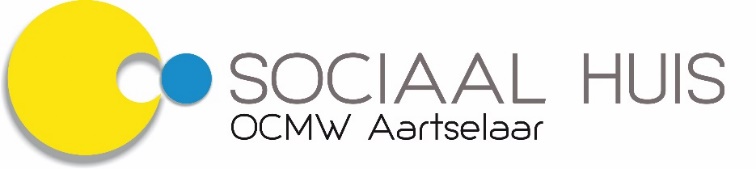 Artikel 1Het OCMW kan jaarlijks 30 € betalen voor gezinnen of alleenstaanden - met 1 of 2 kinderen ten laste - met een netto belastbaar inkomen dat niet hoger is dan het leefloon cat. E en aan alleenstaanden, gezinnen of samenwonenden zonder kinderen ten laste met een netto belastbaar inkomen , dat niet hoger is dan het leefloon van hun categorie. Het OCMW kan jaarlijks 60 € betalen voor gezinnen of alleenstaanden - met 3 of meer kinderen ten laste - en een netto belastbaar inkomen dat niet hoger is dan het leefloon cat. E. Het OCMW kan jaarlijks 18 € betalen voor personen die aan blijvende incontinentie lijden en hiervoor een tussenkomst genieten van hun mutualiteit of van het Vlaams Agentschap voor Personen met een Handicap, of een attest van de behandelende arts kunnen voorleggen, met een netto belastbaar inkomen dat niet hoger is dan 150% van het leefloon van de categorie waartoe zij behoren. Het inkomen waarmee rekening gehouden wordt is dat van het jaar voorafgaand aan het jaar van de aanvraag. Het kadastraal inkomen ( niet-geïndexeerd ) van de woning van begunstigde mag niet hoger zijn dan 1.300 euro .Artikel 2 Het gezinshoofd dient dit te bewijzen door het recentste aanslagbiljet inzake de personenbelasting ( en eventueel inzake onroerende voorheffing) voor te leggen. Worden als gezin beschouwd : het gezinshoofd,  de eventuele partner en de personen ten laste. De toestand op 1 januari van het dienstjaar wordt in aanmerking genomen.  Artikel 3 Het rechthebbende bedrag volgens categorie wordt altijd rechtstreeks door het OCMW op de Diftar rekening van Igean gestort.  Artikel 4 Dit reglement vervangt het vorige en wordt van kracht op 1 februari 2021.Reglement betreffende het sociaal tarief in het kader van de diftar-afvalophaling